                  Кристалл-aqua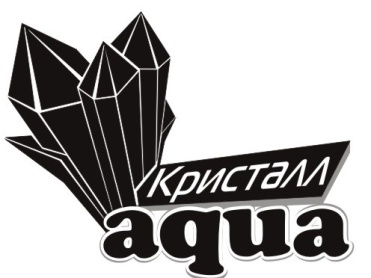                             Кристальное качество, кристальная надежность                                     www.Kristall-aqua.ru тел.79-08-79                                              Входит в группу компаний   СантехГарант.  Допуск СРО №0396.00-2011-7105508637-С-151  Акт приёмки выполненных работ № ___________от «_____» ______________ 2013 г.Исполнитель: ИП Астапов А.Ю., компания «Кристалл-aqua»ИНН 710520101970, ОГРНИП 313715409400197, г Тула, ул. Фрунзе, 19,  8 (4872) 79-08-79, 28-54-05Договор коммерческой концессии с компанией «ООО «СантехГарант» №12.Заказчик:  ___________________________________________________________________Адрес:       город Тула, улица__________________________________________________СметаНа все виды выполненных работ, указанных в Смете, Подрядчик устанавливает гарантийный срок один год (иной срок ______________ ), при условии соблюдения Заказчиком необходимых правил эксплуатации (прил.3). Гарантия на материалы, используемые в монтаже, соответствует общей гарантии.ВНИМАНИЕ: гарантия не  распространяется на работы, не указанные в Смете.  Денежное вознаграждение, в сумме ________________________________________  рублей,  мною получены полностью.Подпись __________ /_______________/Вышеперечисленные работы (услуги) выполнены полностью и в срок. Претензий по качеству, объёму и срокам оказания услуг не имею.Заказчик ____________ /________________/ Исполнитель ______________ /Астапов А.Ю./             М.П.                                                                        Дата подписания «_____» ______________ 2013 г.                  080413№Наименование работы (услуги)Ед.измКоличествоЦенаСумма12345678910*Более подробная смета в монтажном листе (у монтажников)                                                        Итого (без скидки):*Более подробная смета в монтажном листе (у монтажников)                                                        Итого (без скидки):*Более подробная смета в монтажном листе (у монтажников)                                                        Итого (без скидки):*Более подробная смета в монтажном листе (у монтажников)                                                        Итого (без скидки):*Более подробная смета в монтажном листе (у монтажников)                                                        Итого (без скидки):Всего:Всего:Всего:Всего:Всего: